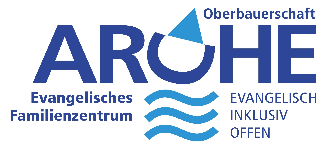 Essensplan            11.03. – 15.03.2024    MontagWürstchengulasch mit Nudelnund BohnensalatÄpfelGeflügel2, F, I, J, CA (Hartweizengrieß)DienstagKibbelinge mit Kartoffelpüreeund buntem RohkosttellerObstSeelachsG, C, I, 3, 9A (Weizen)MittwochLinseneintopf mitRauchenden und BrötchenFruchtspeiseSchweinG, 2, 3, JA (Weizen)DonnerstagPaprikahähnchen mit Reisbeilageund ErbsengemüseObstGeflügelGFreitagBlumenkohl-Brokkoli-Cremesuppemit LaugenstangeJoghurtVegetarischGA (Weizen